4.2 Coronary Heart Disease Key facts Coronary heart disease is the term that describes what happens when your heart's blood supply is blocked or interrupted by a build-up of fatty substances in the coronary arteries. Heart disease kills more people in the UK than any other disease.Almost half of heart disease deaths are from coronary heart disease (CHD).CHD affects the pair of blood vessels – the coronary arteries, which supply the heart muscle with the glucose and oxygen that it requires for respiration. TASK 1: Watch GCSE Biology Freescience Lesson on Cardiovscular diseases TASK 2: Watch:  https://www.youtube.com/watch?v=NZ14XjOQoFYTASK 3: Watch the video and write down:The causes of CHDDifferent stages of CHD (Draw Diagrams) What happens when the artery becomes blockedTASK 4: Copy and complete following paragraphHeart    Cholesterol    Oxygen    Coronary     Blood     Plaque     artery    Platelets     ClotFatty material (_________) plaques develop over time in the ________ arteriesHard outer layer of _______can crack__________ form blood ______ around the cracks________ narrows even more_______ flow blocked  ________ doesn’t reach the _______ muscle, so the muscle diesTask 5: Suggest how CHD can cause Heart Attack4.2 Treatment of Coronary Heart Disease Key facts: 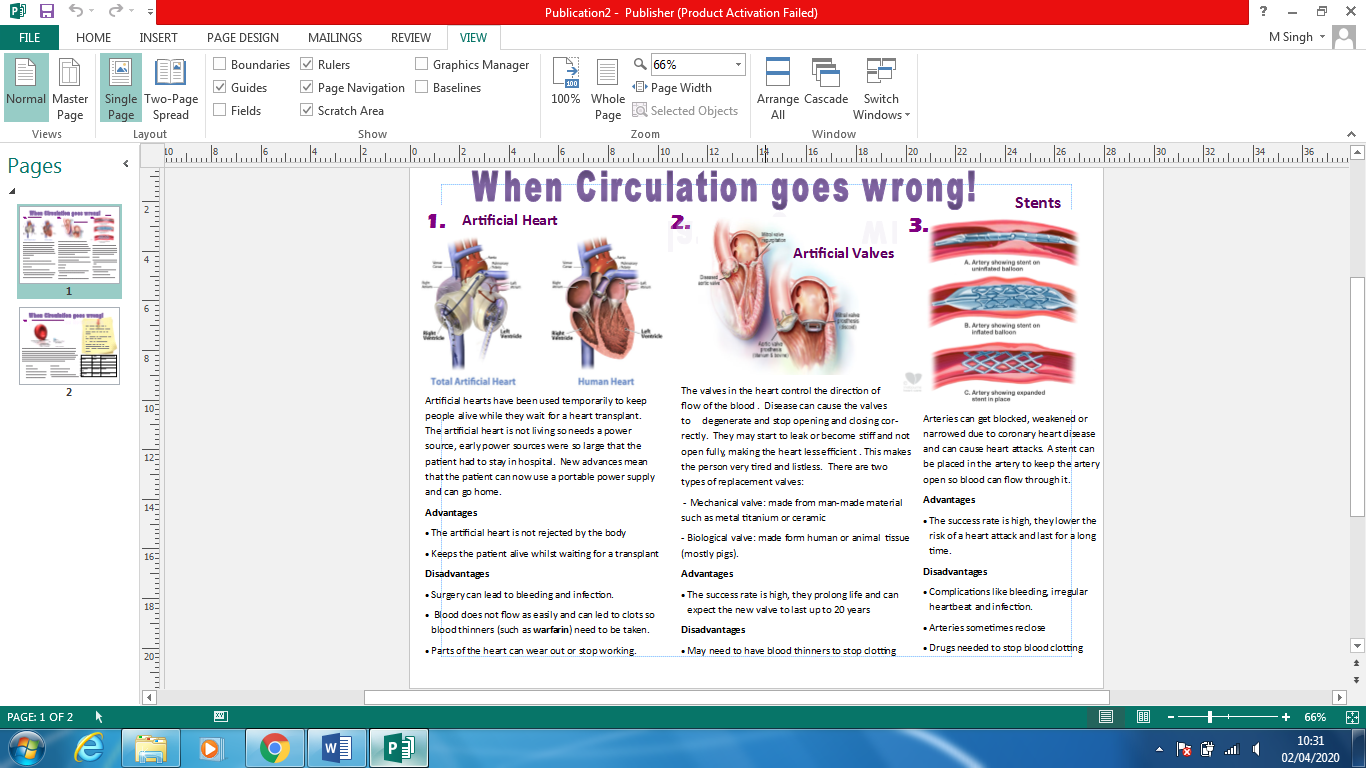 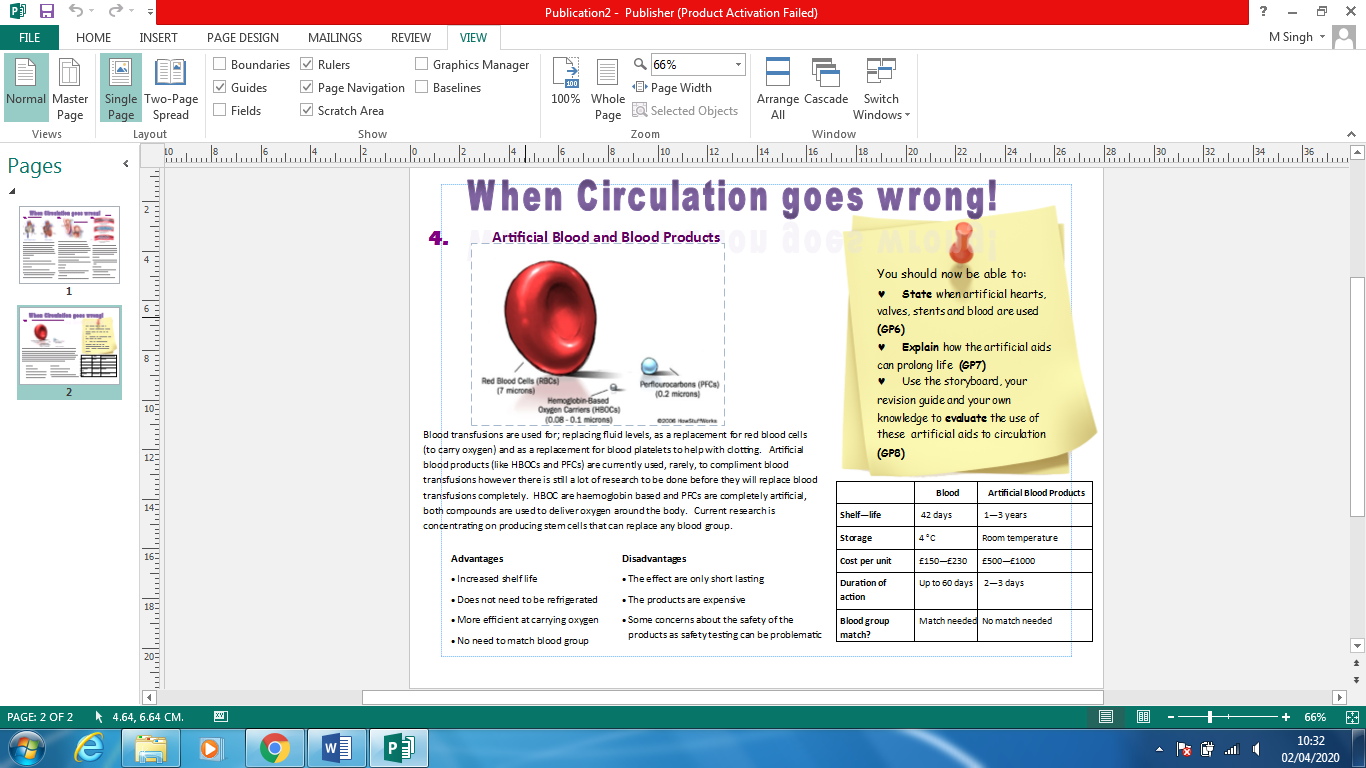 TASK 1: Watch GCSE Biology Freescience Lesson on Cardiovascular diseases TASK 2: Read following information about Statins:Statins are a group of medicines that can help lower the level of low-density lipoprotein (LDL) cholesterol in the blood. LDL cholesterol is often referred to as "bad cholesterol", and statins reduce the production of it inside the liver. Statins come as tablets that are taken once a day.  In most cases, treatment with statins continues for life, as stopping the medication causes your cholesterol to return to a high level within a few weeks. Statins can sometimes interact with other medicines, increasing the risk of unpleasant side effects, such as muscle damage. Some types of statin can also interact with grapefruit juice. Many people who take statins experience no or very few side effects. Others experience some troublesome – but usually minor – side effects, such as an upset stomach, headache or feeling sick. TASK 3: Use the words below to outline what statins areReduce, cholesterol, drug, prescribed, slows, fatty depositTASK 4: Write down any advantages and disadvantages of statinsTASK 5: Use information mat to answer following Draw three diagrams (or more) to show how stents work.You could use some of these words in your work:Metal mesh, artery, balloon, inflated, deflated, removed, blood flow, general anaesthetic, expensive, surgery risks TASK 6: What do you understand by the term ‘leaky valves’? What are the symptoms of leaky valves? TASK 7: Leaky valves can be treated by Valve replacement. Summarise the advantages and disadvantages of Biological and Mechanical Valves. TASK 8: Research about Pacemakers. Your research must include following information: What is a pacemaker?Where are pacemaker cells located in the heart? What happens when pacemaker cells are not working effectively? What is an artificial pacemaker? Discuss advantages and disadvantages of artificial pacemaker TASK 9: Watch this video link on https://www.youtube.com/watch?v=4hVxNTghQs8  TASK 10: Write as close to 50 words as you can about transplants and artificial hearts4.2 Cancer Key facts: Cancer is a disease of cells, it’s a result of the cell cycle going wrong and cells dividing out of control.A tumour forms when control of the sequence of cell cycle is lost and the cells grow in abnormal and uncontrolled way. They divide very rapidly. This results in a mass of abnormally growing cells called Tumour TASK 1: Watch Biology Freescience lesson Grade 9-1 on Cancer and make a list of key facts TASK 2: Watch https://www.youtube.com/watch?v=B5VHRKBI4PY TASK 3: Answer following questions 
What is a tumour and how do they form? Name two types of Tumour and describe how are they differentSmoking is a risk for a range of disease. Name three A patient with a tumour on the skin of his neck attended a hospital clinic and was told that it was probably due to ultraviolet light exposure. The doctors removed the tumour, but 4 months later they found it had developed in his lungs and liver.Was this Cancer benign or Malignant? How can you tell? What do we call the tumours that develop on his lungs and livers? How do they form? How could he have reduced the risk of developing Cancer? Some genes are linked to Cancer. Give an example of one such gene and Cancer it can cause TASK 4: Cancer can be treated by three methods Surgery Radiotherapy ChemotherapyResearch about Treatments for Cancers, examples, how do they work and any side-effects. Present your research as a leaflet or on a PowerPoint